Межрегиональная конференция «МАЛЫМ ТЕРРИТОРИЯМ – БОЛЬШОЕ БУДУЩЕЕ»про дружбу, мечту и не толькоДаты: 1-2 декабря 2022Место: Архангельск, наб. Северной Двины, 86 (Архангельские гостиные дворы)Организатор: межрегиональная благотворительная общественная организация «Центр социальных технологий «Гарант» (далее - Центр «Гарант»)Цель конференции – обсудить, как оставаться активным и результативным в период изменений; как находить источники новых идей и новой энергии; как сохранять мотивацию в себе и вдохновлять членов команды и партнеров на успешную совместную работу; как создавать и развивать новые партнерские связи и сообщества в малых городах и сельских территориях. На конференции будут представлены:вдохновляющие истории по развитию сообществ в малых территориях;опыт по развитию экологичных пространств для выстраивания конструктивных партнерств;практики некоммерческих организаций, которые координируют инициативы и проекты в малых территориях;советы, как найти точку опоры в период изменений; опыт объединения ресурсов для реализации проектов и инициатив в малых территориях.В конференции примут участие руководители и сотрудники НКО, органов ТОС и инициативных групп из сельских районов и малых городов, представители социально-активного бизнеса, органов власти и местного самоуправления, учреждений социальной сферы и СМИ из Архангельской области и других регионов РФ.1 декабря 2022 (четверг)2 декабря 2022 (пятница)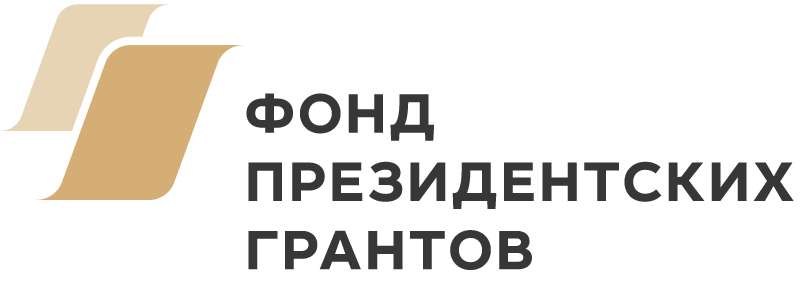 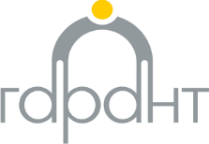 09.30-10.00Регистрация участников. 10.00-10.15Открытие конференции. Обсуждение плана работы.10.15-11.30Сессия 1: Истории ресурсных центров в малых территорияхВопросы:- что такое РЦ и зачем он нужен в малой территории? Какие вопросы решает? Основные результаты?- Что является источником новых идей и энергии?- Что изменилось за годы существования?- Как лидеры вдохновляют команду? Где активисты находят точку опоры?Ведущая-модератор – Ирина Шадрина, шеф-редактор программы «Вести Поморья» и ведущая программы «Законодатели», ГТРК «Поморье»11.30-11.45Перерыв 11.45-13.15Сессия 2: Истории невидимых героев малых территорийВопросы:Почему важно быть полезным? Кому помогают и почему?Как поддерживать мотивацию в себе? Где находят точку опоры?Кто помощники и партнеры?Ведущая-модератор – Владлена Романова, продюсер сетевого издания "Мы здесь живем"13.15-14.00Обед14.00-15.30Сессия 3: Истории сообществ в малых территорияхВопросы:Как появились и развиваются сообщества в малых территориях? Как объединяются представители одного и разных секторов?В чем сила сообществ? В чем сложности?Сообщества:женские сообщество;предпринимательское сообщество;молодежное сообщество в Карпогорах;культурное сообщество.Ведущий-модератор – Андрей Жданов, гл. редактор журнала “Magazine”15.30-16.00Перерыв 16.00-18.003 полезных прикладных семинара:1.Как сохранять эмоциональное равновесие в период изменений (практические инструменты психолога для себя и своей команды)Виталина Пономорева, медицинский психолог ГБУЗ АО «АОКБ»2. Как создать востребованный продукт в малой территорииНаталья Мчелидзе, директор по маркетингу ООО "Норд-Коммерц", практический опыт работы в бизнесе более 26 лет.3. Тренинг по коммуникациям Марина Михайлова, директор Центра социальных технологий «Гарант»10.00-10.10Открытие 2-го дня10.10-12.10Сессия 4: Истории решения сложных ситуаций в малых территориях за счет объединения жителей Формат: Презентации историй, потом обсуждение в формате «Живая книга» 12.10-12.45Обед12.45-14.45Семинары:Юридические вопросы НКО: изменения в законодательстве, регистрация НКО.Софья Прохорова, юрист проекта «Правовая команда” (Москва)Развитие малых территорий в условиях непредсказуемости Наталья Мчелидзе, директор по маркетингу ООО "Норд-Коммерц", практический опыт работы в бизнесе более 26 лет (по согласовнию)Социальное проектирование для консультантов «Как помочь другим упаковать идею в проект»Марина Михайлова, директор Центра социальных технологий «Гарант»14.45-15.00Перерыв15.00-15.30Общая дискуссионная сессия и подведение итогов